Класс  5Предмет  - математикаУрок – путешествие.Тема: «Все действия с десятичными дробями. Итоговое повторение». Цель: Повторить сложение, вычитание, умножение, деление десятичных дробей.Задачи: 1. Отработать навык складывать, вычитать, умножать, делить десятичные дроби.	2. развивать логическое мышление, коммуникативные способности.	3. воспитывать способность к сотрудничеству среди учащихся одной группы.Тип урока: урок повторенияОборудование: карточки, двойные листки, маршрутные листы, доска.План урока.Ход урока.№Этап урокаСодержание (цель) этапаВремя1.Организационный моментНацелить учащихся на урок22.Проверка домашнего заданияКоррекция ошибок13.Устная работаАктуализация опорных знаний24.Тренировочные упражненияФормировать навык сложения, вычитание, умножения, деления десятичных дробей305.Подведение итоговОбобщить сведения полученные на уроке26.Сообщение домашнего заданияРазъяснить содержание домашнего задания17.Рефлексия Дать оценку собственной работе на уроке2ЭтапДеятельность учителяДеятельность учащихсяОрганизационный моментРебята, сегодня мы отправляемся в путешествие на кораблях в порт  «Десятичных дробей».  Четыре корабля: «Витязь», «Богатырь», «Бригантина», «Алые паруса» сейчас спустятся на воду во главе со своими капитанами. Капитан кораблей, представьтесь. Все задания должны быть выполнены в судовых журналах (двойные листки). Подпишите свои судовые журналы и поставьте в них дату отплытия.Ученик подписывают свои листочки. Ставят дату, записывают тему урока и свой вариант.Проверка домашнего заданияМы не можем отправиться в плавание пока не решим все проблемы на земле. Возникли ли проблемы при выполнении домашней работы? Какие?Ученики отвечают.Устная работаПрежде чем отплыть, необходимо проверить исправность корабля и устранить все неполадки. На доске записаны примеры в них имеются скрытые ошибки. Необходимо эти ошибки выявить и исправить, тем самым будет устранена неисправность корабля.1) 18,36 : 18 = 1,2                  2) 17,2 + 3,7 = 2,093) 17,4 – 13,9 = 3,05              4) 1,5  1,7 = 25,55) 36,9 : 3 = 1,21.Итак, неисправности устранены, корабли к выходу из порта готовы. Для каждого корабля проложен свой маршрут он указан в маршрутном листе. Если вы пришли в пункт назначения, а он занят, то вся команда берет «SOS». Счастливого плавания!Ученики исправляют ошибки.1) 1,022) 20,93) 3,54) 2,555) 12,3Тренировочные упражненияВ бухте «Тихая» (решение уравнений). Команда получает письмо.1) а) х + 14,5 = 20                  б)  х + (14,52 – 8,41) = 10,05;2)  а) 48,4 + у = 100,4            б) (х – 18,2) + 3,8 = 15,6;3) а) а – 16,8 = 14,2                б) 34,2 – (17,9 – у) = 22;4) а) а + 13,7 = 21                   б) 16,5 – (х + 3,4) = 4,9;5) а) у – 0,56 = 0,28                б) а + (16,23 – 15,8) = 7,1.В Гаване «Невезения» (примеры). Команда получает радиограмму.1) 3,8  0,15 – 1,04 : 2,6;2) 0,84 : 2,1 + 3,5  0,18;3) 4,6  0,15 – 1,36 : 3,4;4) 1,52 : 3,8 + 6,4  0,52;5) 1,44 : 3,6 + 1,6  0,15.Остров «Эврика» (задачи). Команда ловит рыбу.1) Собственная скорость теплохода равна 26,4 км/ч, а скорость течения реки 2,5 км/ч. Найти скорость теплохода по течению и против течения.2) Собственная скорость катера равна 21,6 км/ч, а скорость течения реки 4,7 км/ч. Найти скорость катера по течению и против течения.3) Собственная скорость корабля равна 56,7 км/ч, а скорость течения реки 3,4 км/ч. Найти скорость корабля по течению и против течения.4) Собственная скорость теплохода равна 34,3 км/ч, а скорость течения реки 2,8 км/ч. Найти скорость теплохода по течению и против течения.5) Собственная скорость катера равна 28,2 км/ч. С какой скоростью будет плыть по течению и против течения катер, если скорость течения реки 5,6 км/ч.Мель. (математический диктант). Ваш корабль сел на мель. И волей судьбы вы поймали бутылку с посланием от предков.       Вставьте пропущенные слова в правилах сложения и вычитания, деления и умножения десятичных дробей.      Чтобы сложить (вычесть) десятичные дроби нужно:1)…. В этих дробях количество знаков после запятой,2)записать их друг под другом так, чтобы… была под …,3) поставить в ответе… под…. В данных дробях,4) при умножении отделить запятой столько цифр … столько их стоит после запятой в ….  5) при делении в делимом и делители перенести запятую … на столько цифр, сколько их после запятой в …  .SOS (логические задачи). Пока не можете попасть в  следующий свой пункт назначения, отдохните.1) В каюте находится 2 собаки, 4 птички и 3 мухи. Сколько лап у всех животных?2) На вашем корабле есть старый будильник, который отстает на 8 минут за каждые 24 часа.  На сколько минут надо поставить его вперед в 230.00, чтобы он зазвонил вовремя в 8 часов утра следующего дня?3) Парусник выходит в плавание в понедельник в полдень. Плавание продлится 100 часов. Каков день и час его прибытия?4) После того, как на борт были подняты 30 человек, потерпевших кораблекрушение, то оказалось, что запасов питьевой воды, имеющихся на корабле, хватит только на 50 дней, а не на 60, как раньше. Сколько человек было на корабле сначала?5) В камбузе в трех ящиках находится мука, крупа и сахар. На первом написано «Крупа», на втором – «Мука», на третьем – «Крупа или сахар». Известно, что содержимое ни одного из ящиков не соответствует надписи на нем. Что где находится?Ответы записывают на свои листочки.1) а) х = 5,5         б) х = 4,392) а) у = 52          б)  х = 303) а) а = 31          б) у = 5,74) а) а = 7,3         б) х = 8,25) а) у = 0,84       б) а = 6,67Ответы:1) 0,172) 1,033) 0,294) 25) 2,15Ответы:1) а) по течению – 28,9 км/чб) против течения – 23,9 км/ч.2) а) по течению – 26,3 км/чб) против течения – 16,9 км/ч.3) а) по течению – 60,1 км/чб) против течения – 53,3 км/ч.4) а) по течению – 37,1 км/чб) против течения – 31,5 км/ч.5) а) по течению – 33,8 км/чб) против течения – 22,6 км/ч.1) уровнять2) запятая, запятой3) запятую, запятой4) справа, обоих множителях вместе5) вправо, делители.Ответы:1) У животных всего 34 лапы.2) Надо поставить на 4 минуты вперед.3) Парусник вернется в пятницу, в 16 часов.4) (х  60) = (х + 30)  50     10х = 30   50      Х = 1505) В первом – сахар,    Во втором – крупа,    В третьем – мука.Подведение итоговИтак, путешествие наше подошло к концу. Ваши корабли причалили в порт «Десятичные дроби».  (За пять правильных ответов, получаете оценку «5», за четыре – «4», за три – «3», а у кого правильных ответов меньше – ничего не получают). Благодарю за хорошую службу. Закройте судовые журналы и сдайте их. Была ли дружной ваша команда? Помогали ли вам товарищи справиться с заданием, которое у вас вызвало трудности? Не подвел ли каждый из вас свою команду?Ученики сдают свои листочки.Ученики отвечают на вопросы.Домашнее заданиеД/з - №1716. Найти значение выражения. Вначале данное выражение упрощаем, а затем подставляем значение переменной. Творческое задание: Эта головоломка ведет свое начало от сказки о золотой подкове. В этой сказке рассказывается о том, как золотую подкову двумя сабельными ударами разрубили на семь частей, в каждой из которых оказалось по дырке для гвоздя, в дырки продели семь ленточек и кусочки подковы повесили на счастье на шеи семерым детям. Как это сделали? А как разрубить на шесть частей подкову?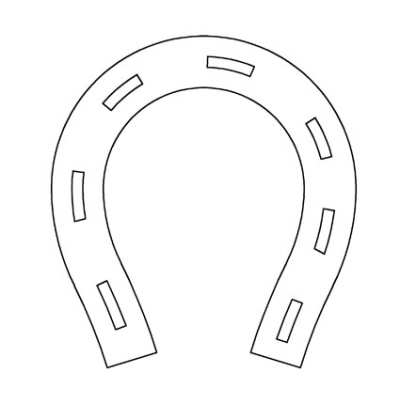 Ответ: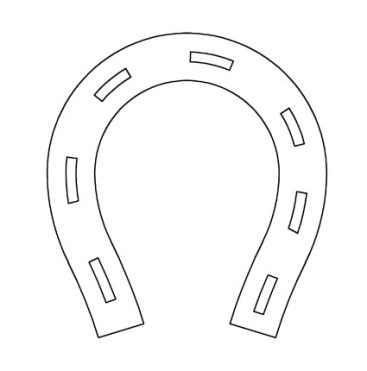 б)  Ученики записывают задание в дневник.РефлексияВаши корабли бросили якоря в порту. У каждого из вас на столе лежат карточки с якорями. На своих столах оставьте те якоря, которые соответствуют вашему отношению к уроку, остальные, уходя положите мне на стол.«Голубой якорь» - я удовлетворен уроком, урок был полезен для меня, я много и с пользой работал на уроке и получил заслуженную оценку, я понимал все, что делал.«Желтый якорь» - урок был в определенной степени полезен для меня, я сумел выполнить сам рад заданий.«Розовый якорь» - пользы от урока я получил мало, я не очень понимал, о чем идет речь, задания выполнял только с помощью товарищей, мне было не интересно.Ученики отвечают на вопросы.